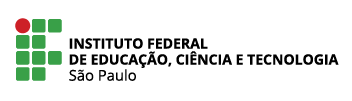 Anuência – Participação como Orientador de Projeto de Pesquisa ICTEu, [nome completo da chefia imediata, coordenador do curso ou DAE], concordo com a participação do docente [substituto, em exercício provisório, cedido] [nome completo] como orientador de projeto de pesquisa intitulado [título do projeto] no Edital [nº e ano] do câmpus [nome do câmpus], vinculado ao programa [PIBIFSP, PIVICT, etc]. Ressalto que tenho conhecimento de que o docente efetivo [nome completo] assumirá a coordenação do projeto em um eventual encerramento das atividades do docente [nome completo] antes da finalização da vigência da pesquisa.Local, DD/MM/AAAA*o documento poderá ser assinado eletronicamente________________________[nome completo e assinatura da chefia imediata, coordenador do curso ou DAE]
Cargo
Setor_______________________[nome completo e assinatura do docente efetivo]Docente EBTT
Setor________________________[nome completo e assinatura]Docente [substituto, em exercício provisório ou cedido]Setor